Перспективно-тематическое планирование непосредственно-образовательной деятельности по образовательной области речевое развитие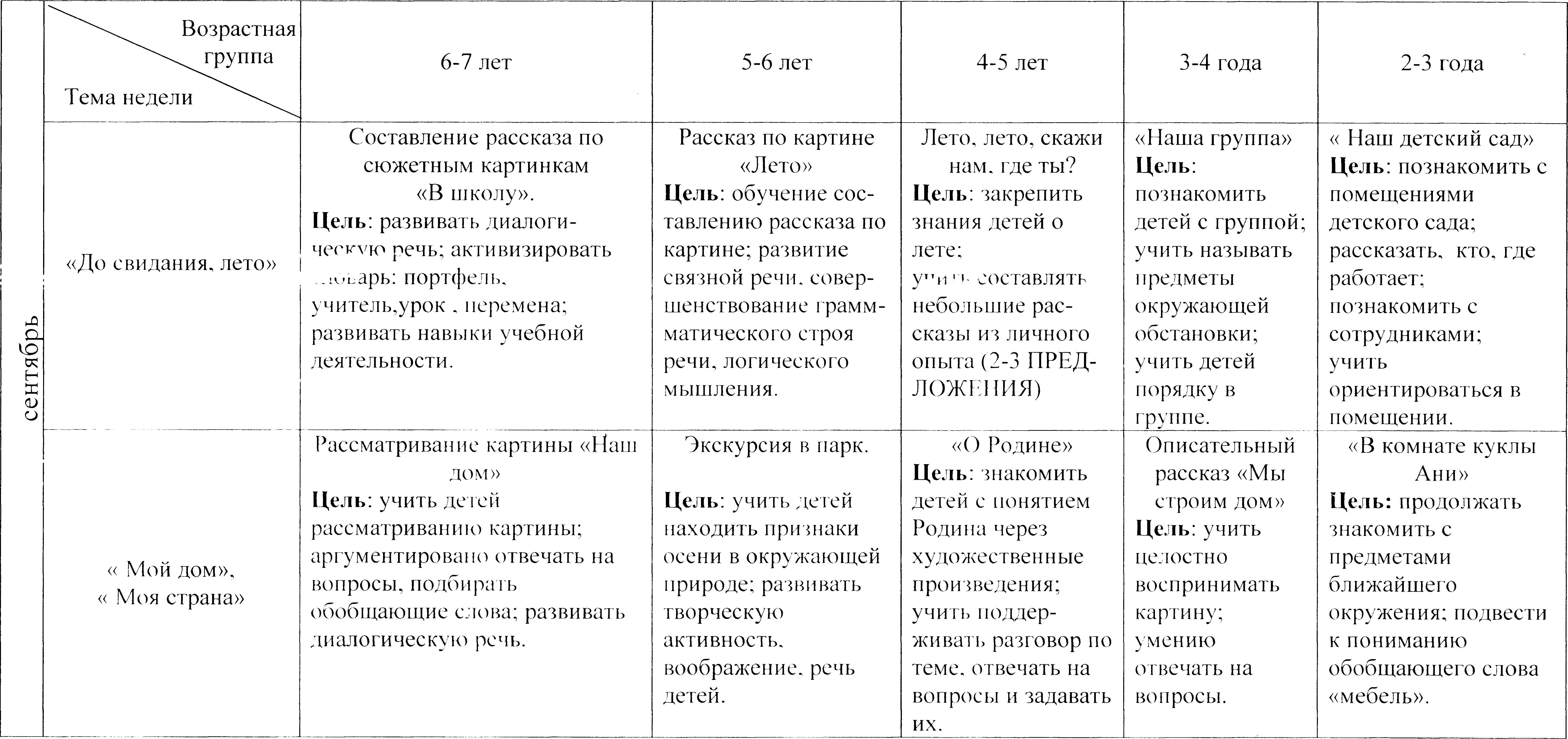 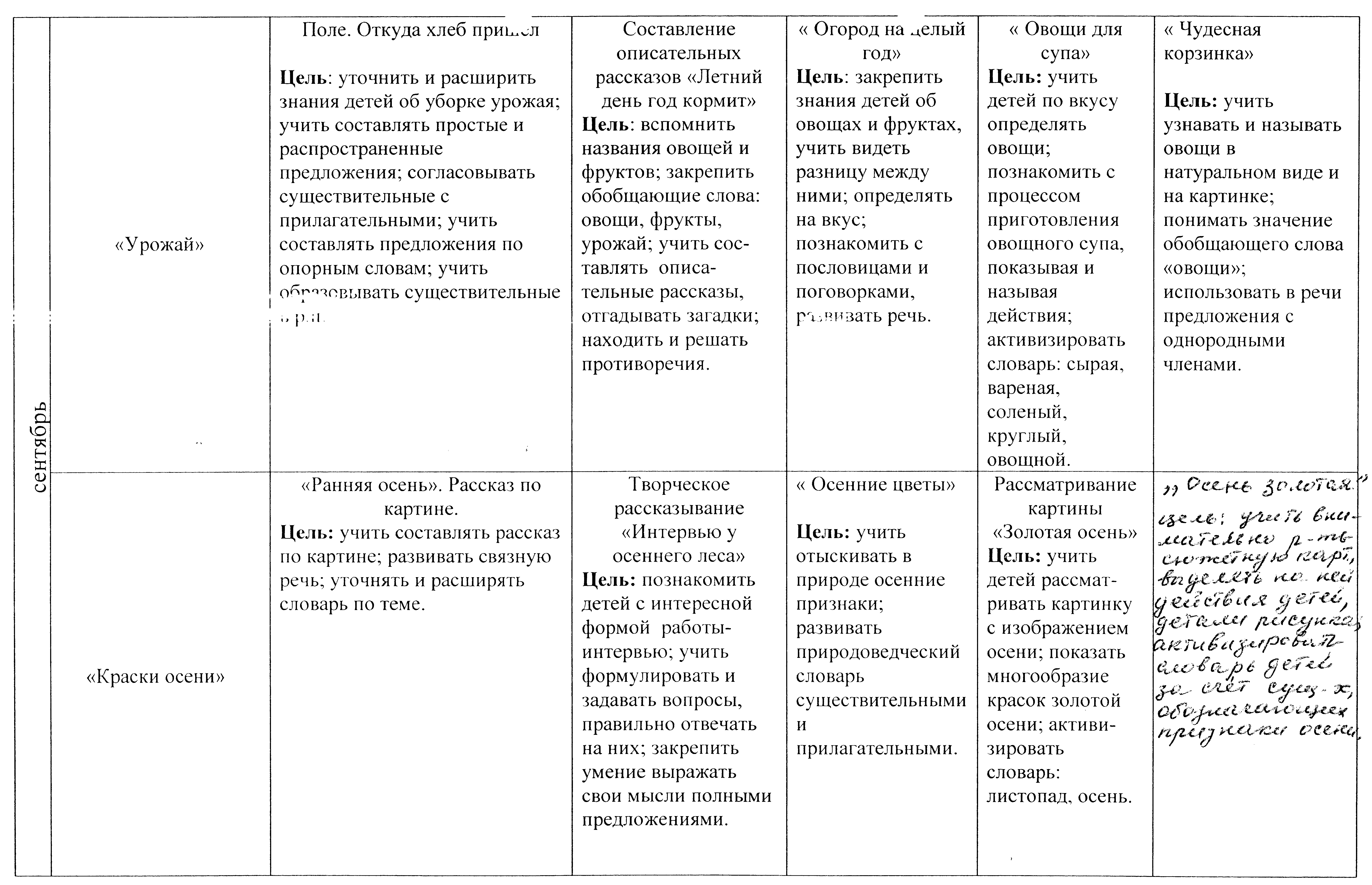 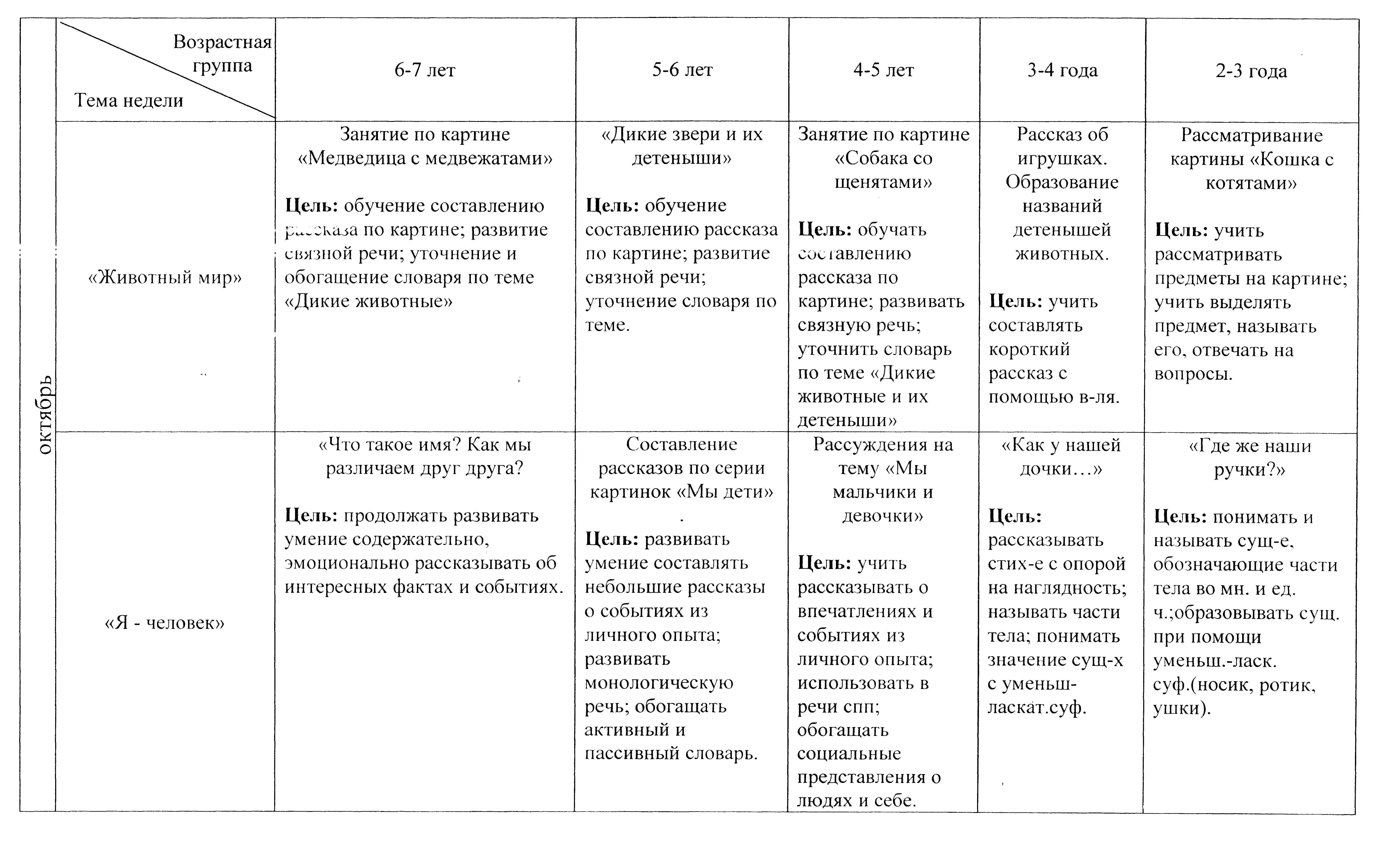 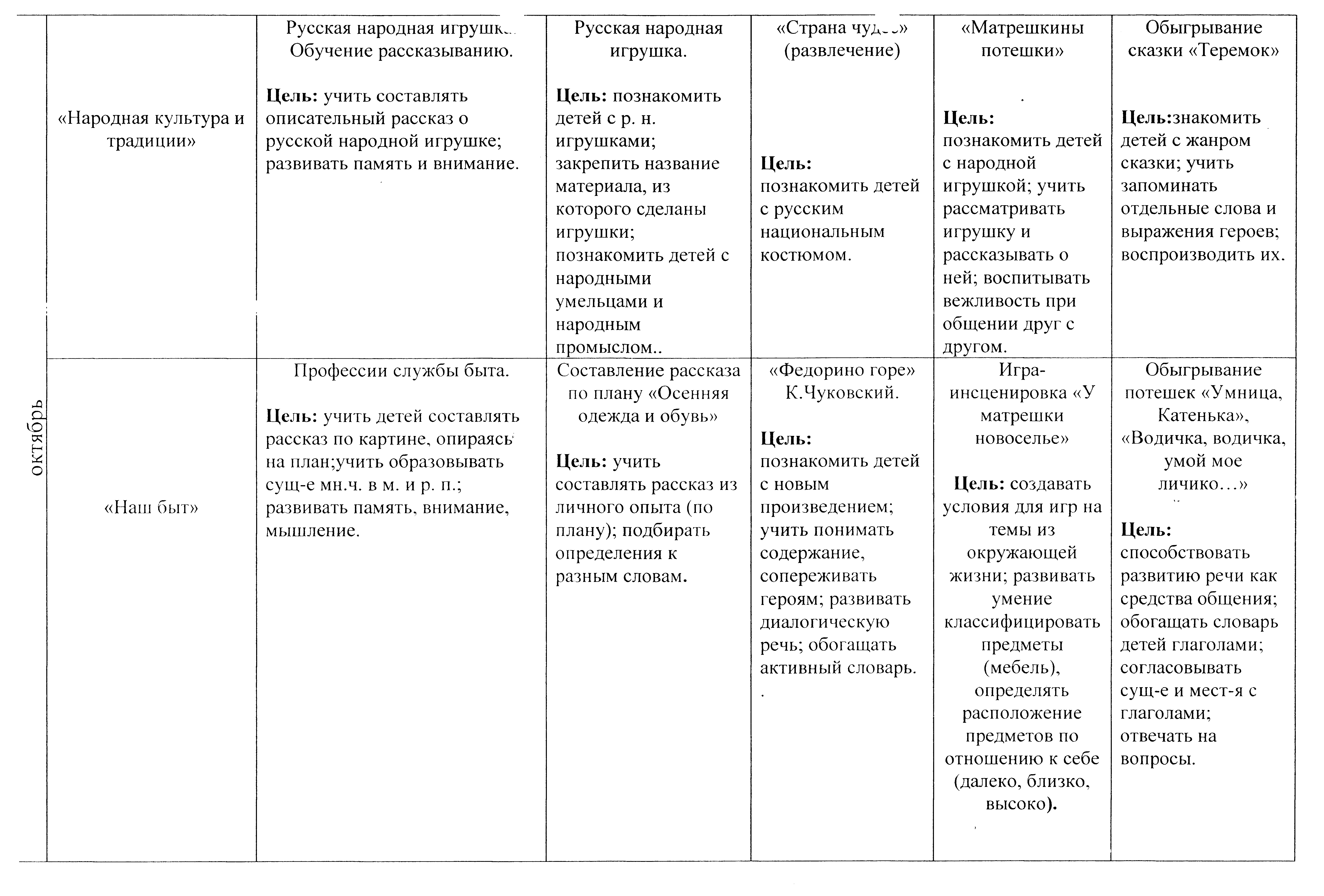 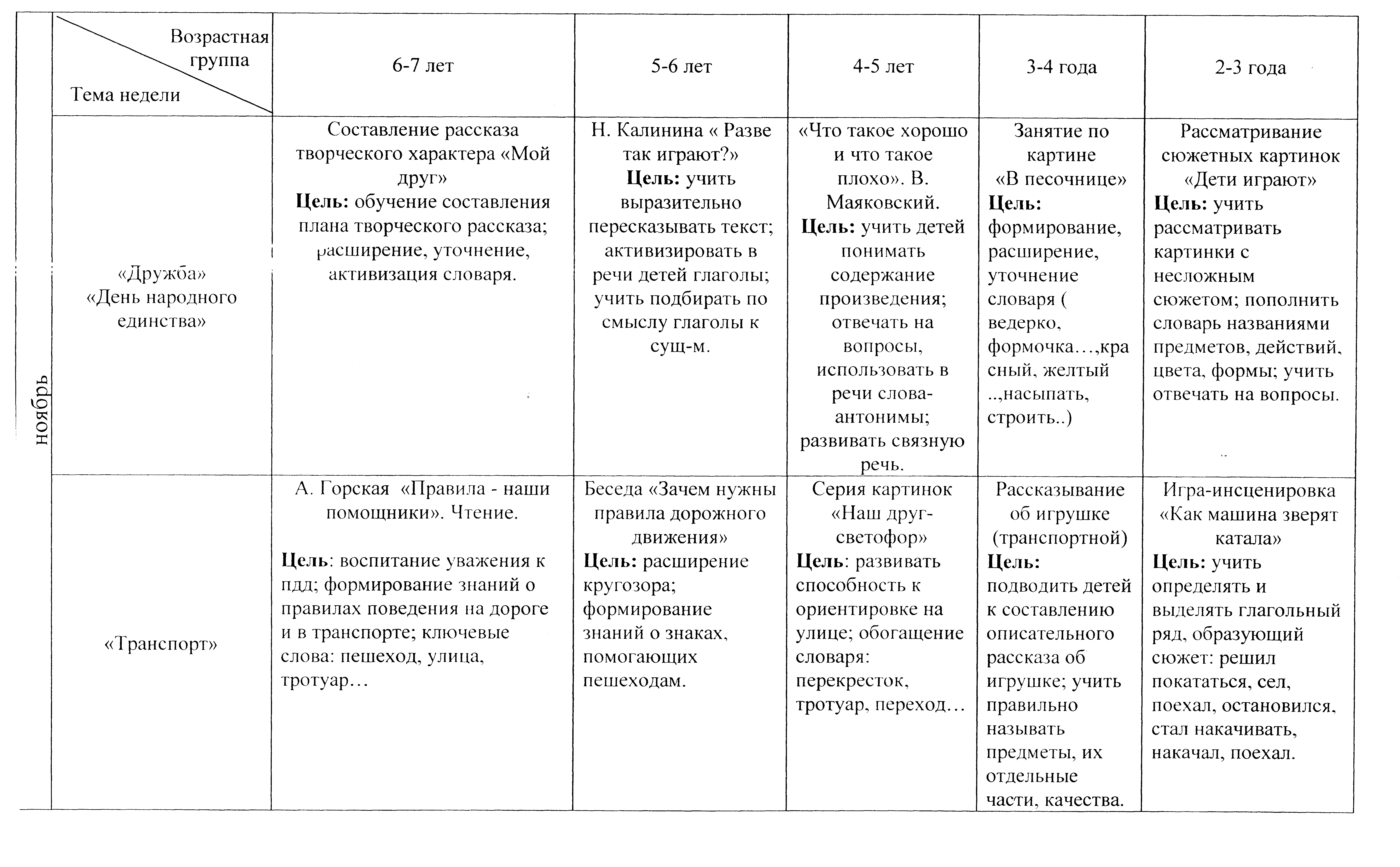 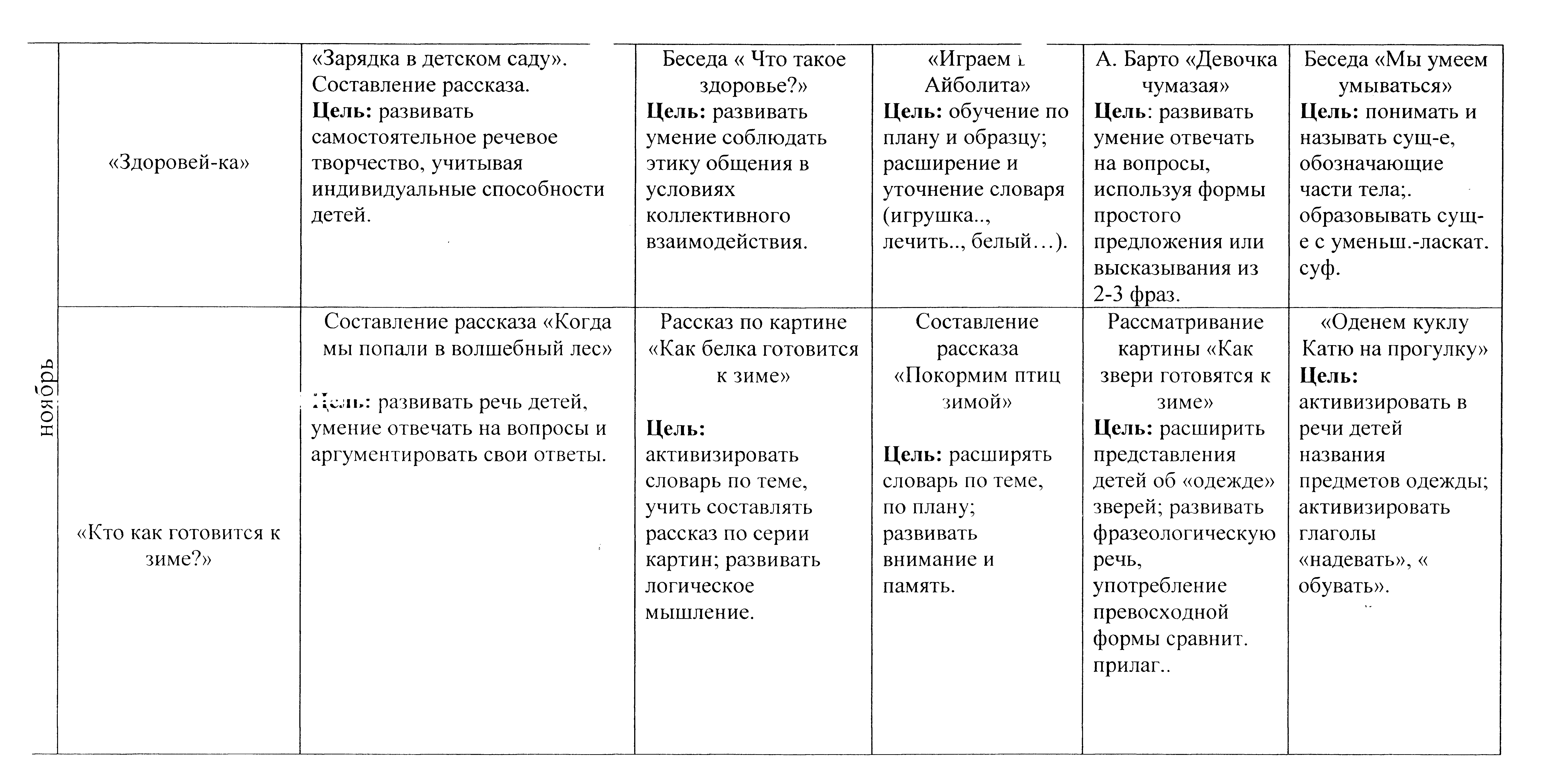 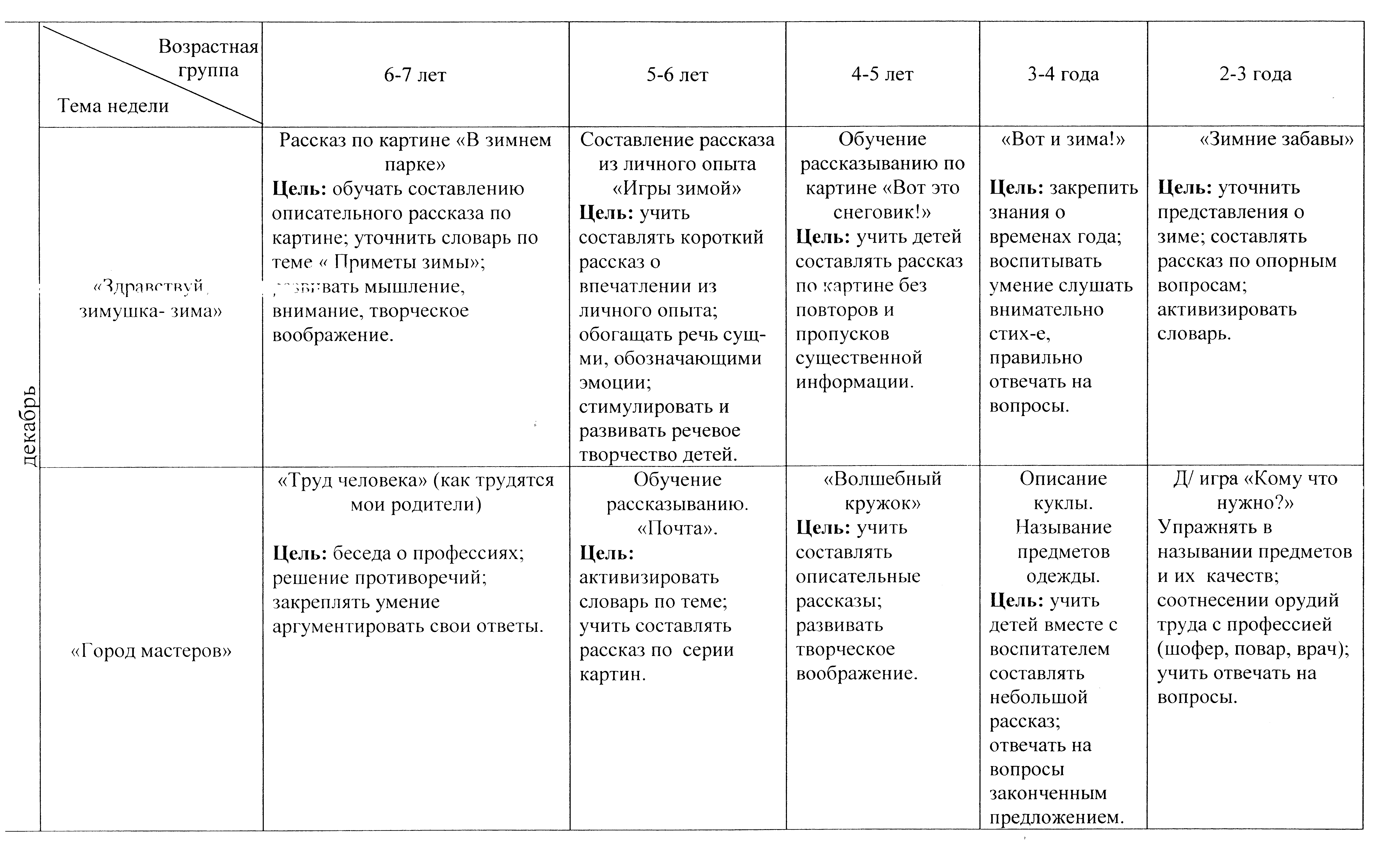 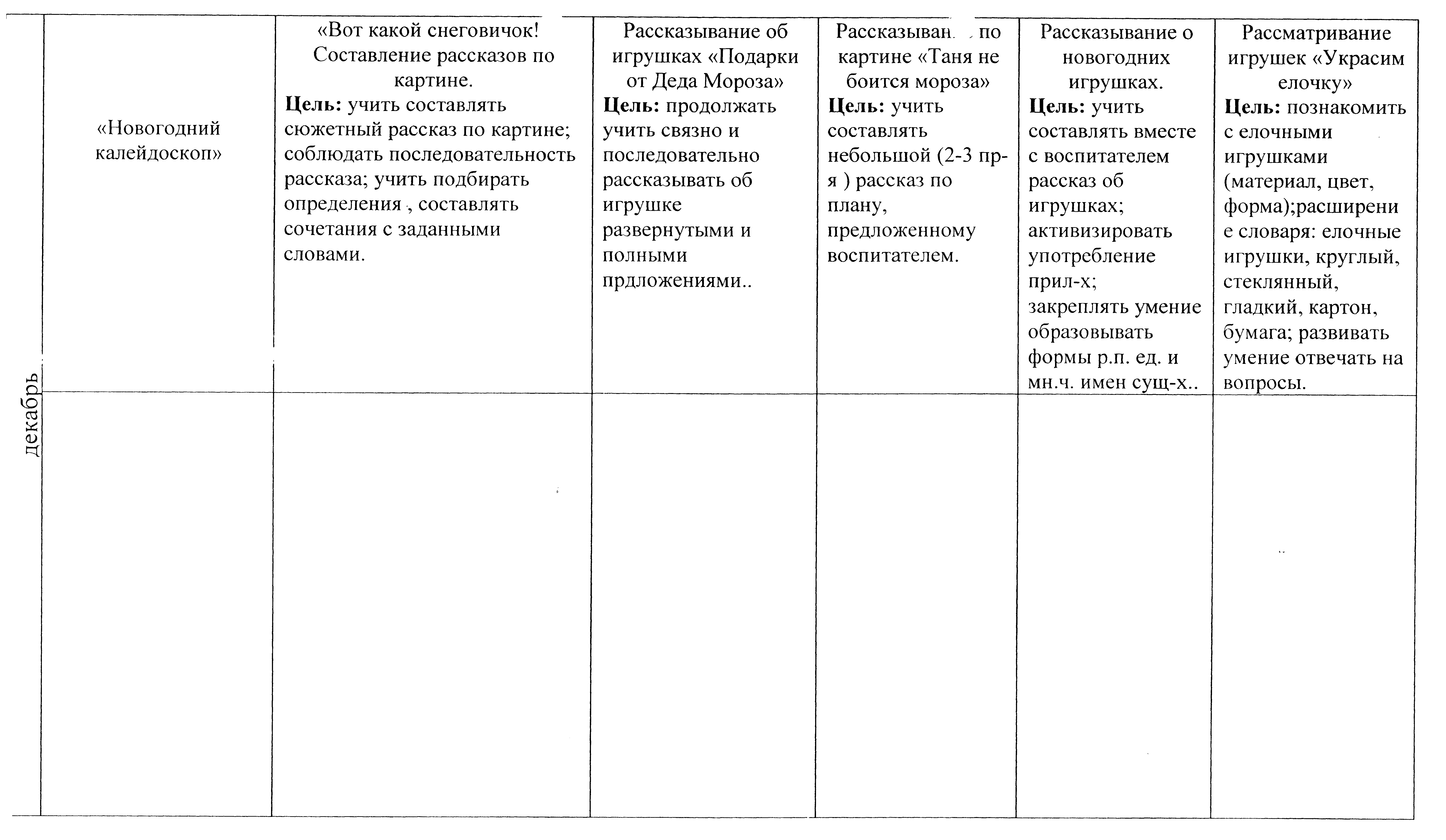 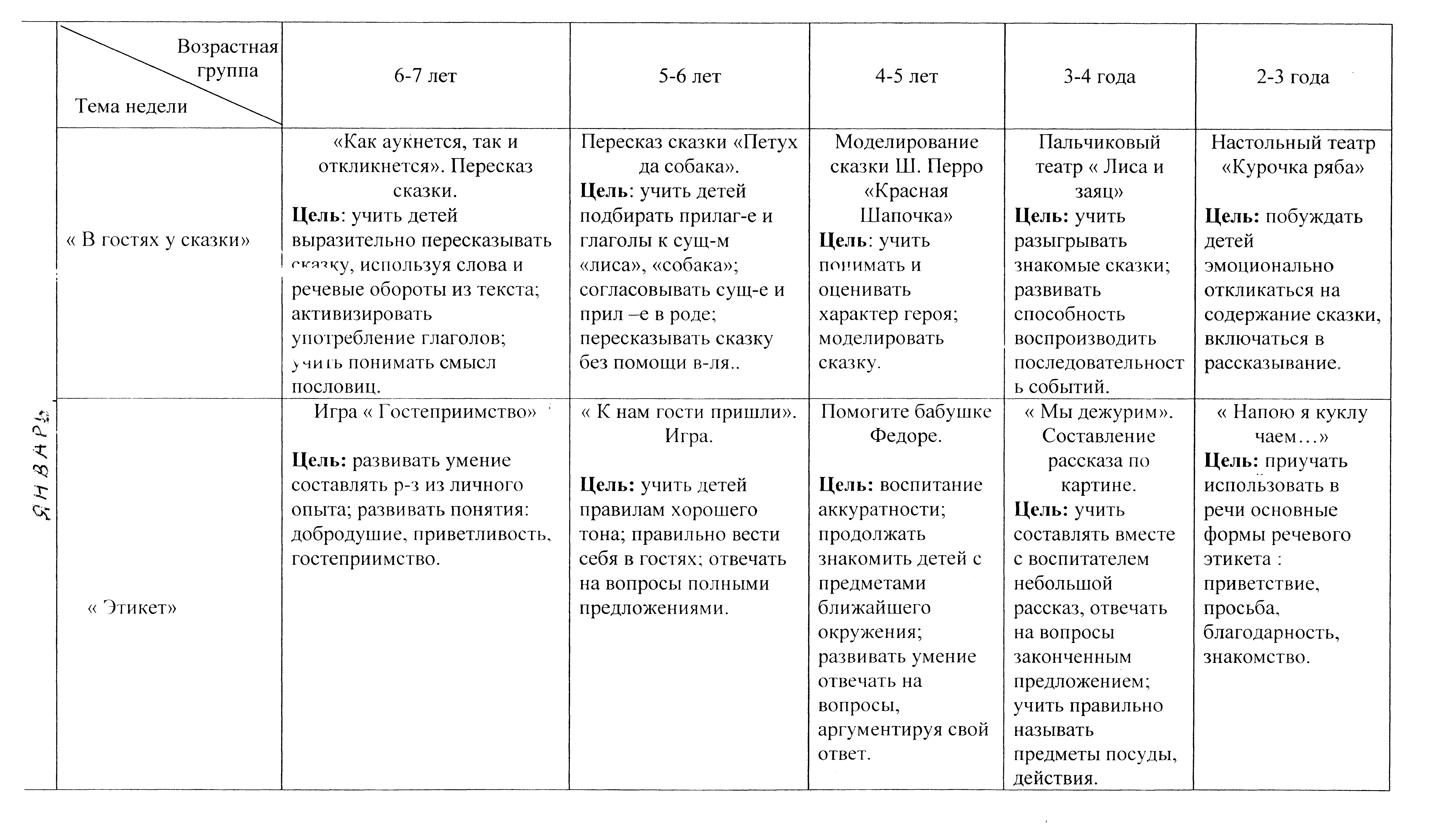 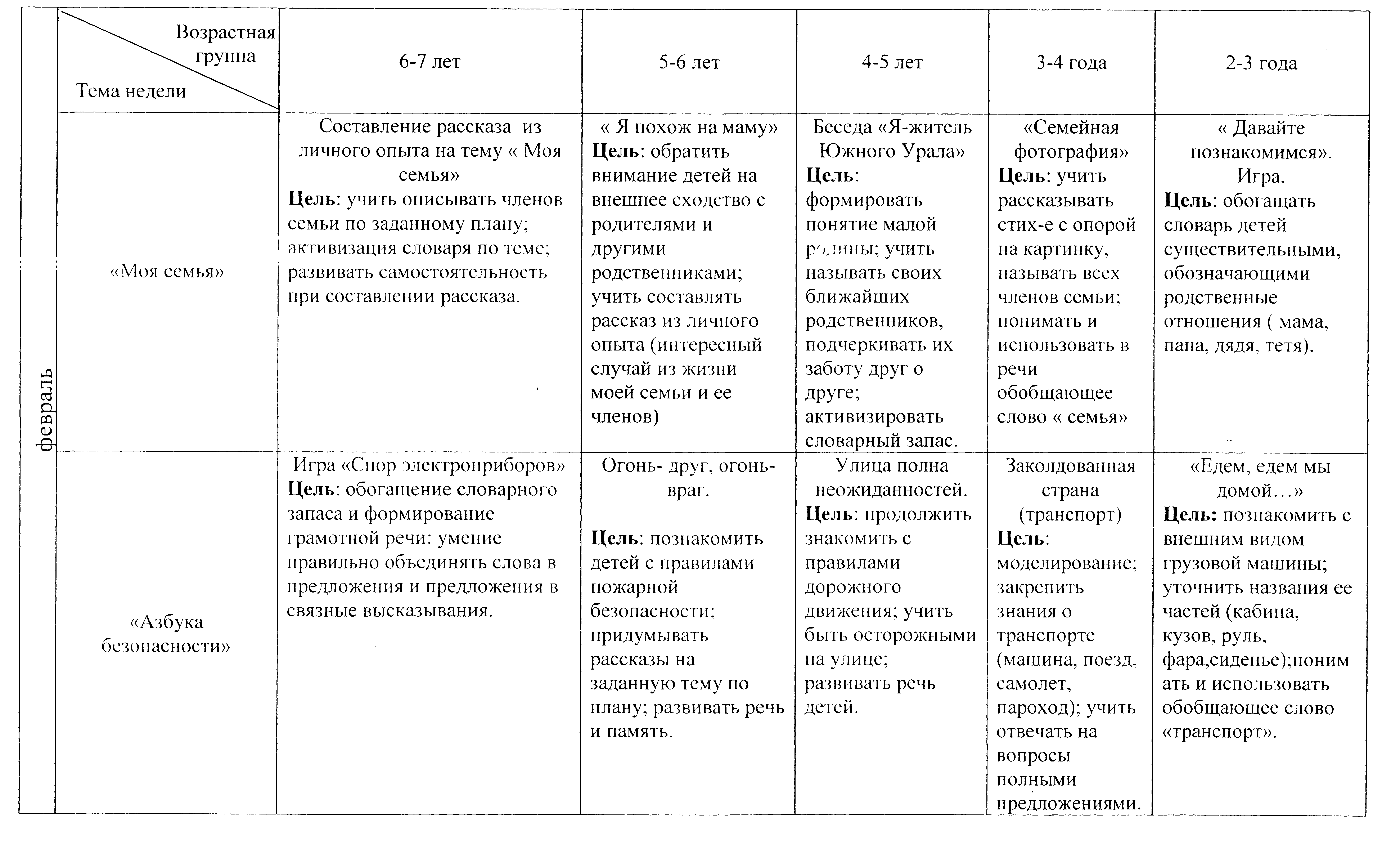 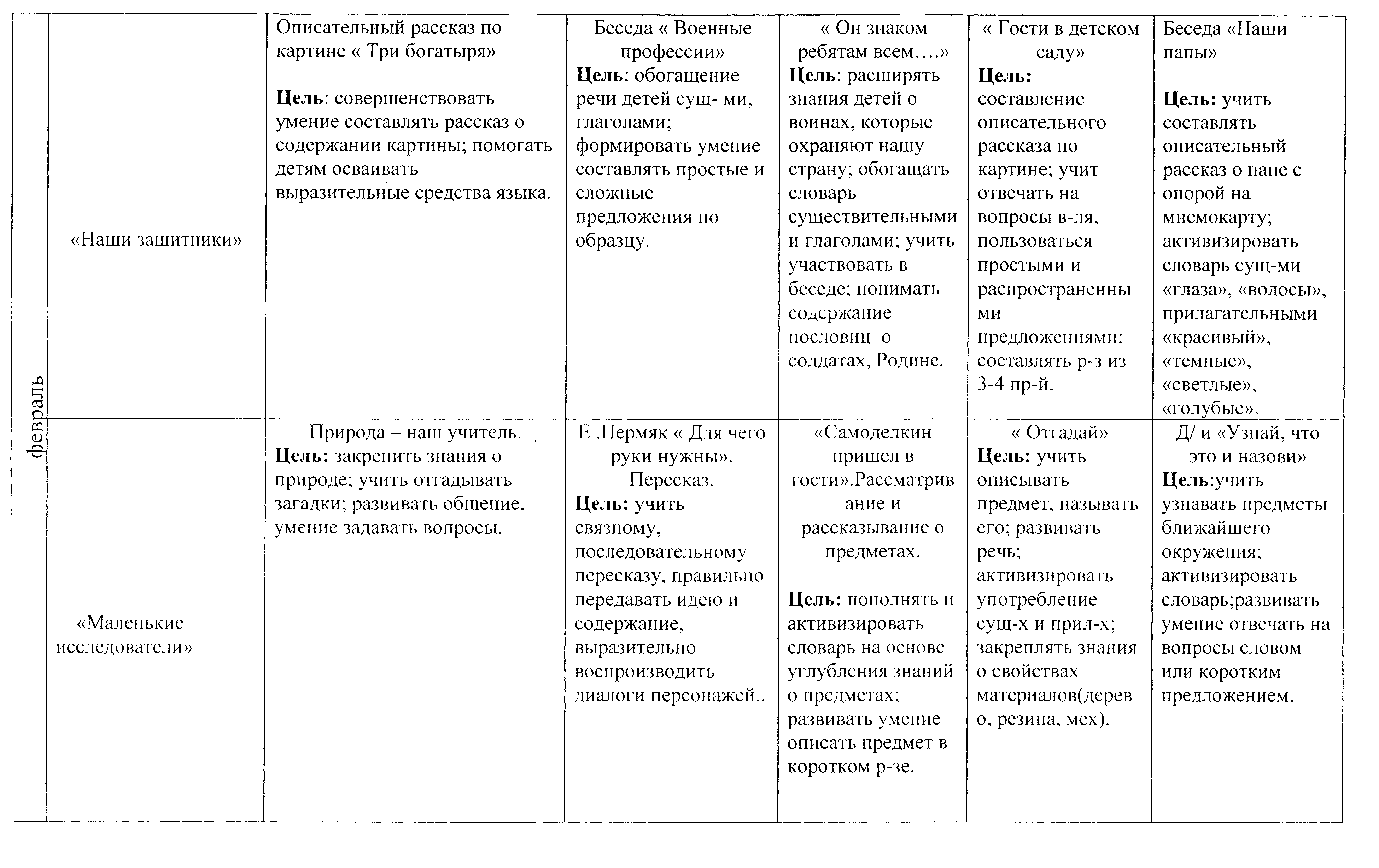 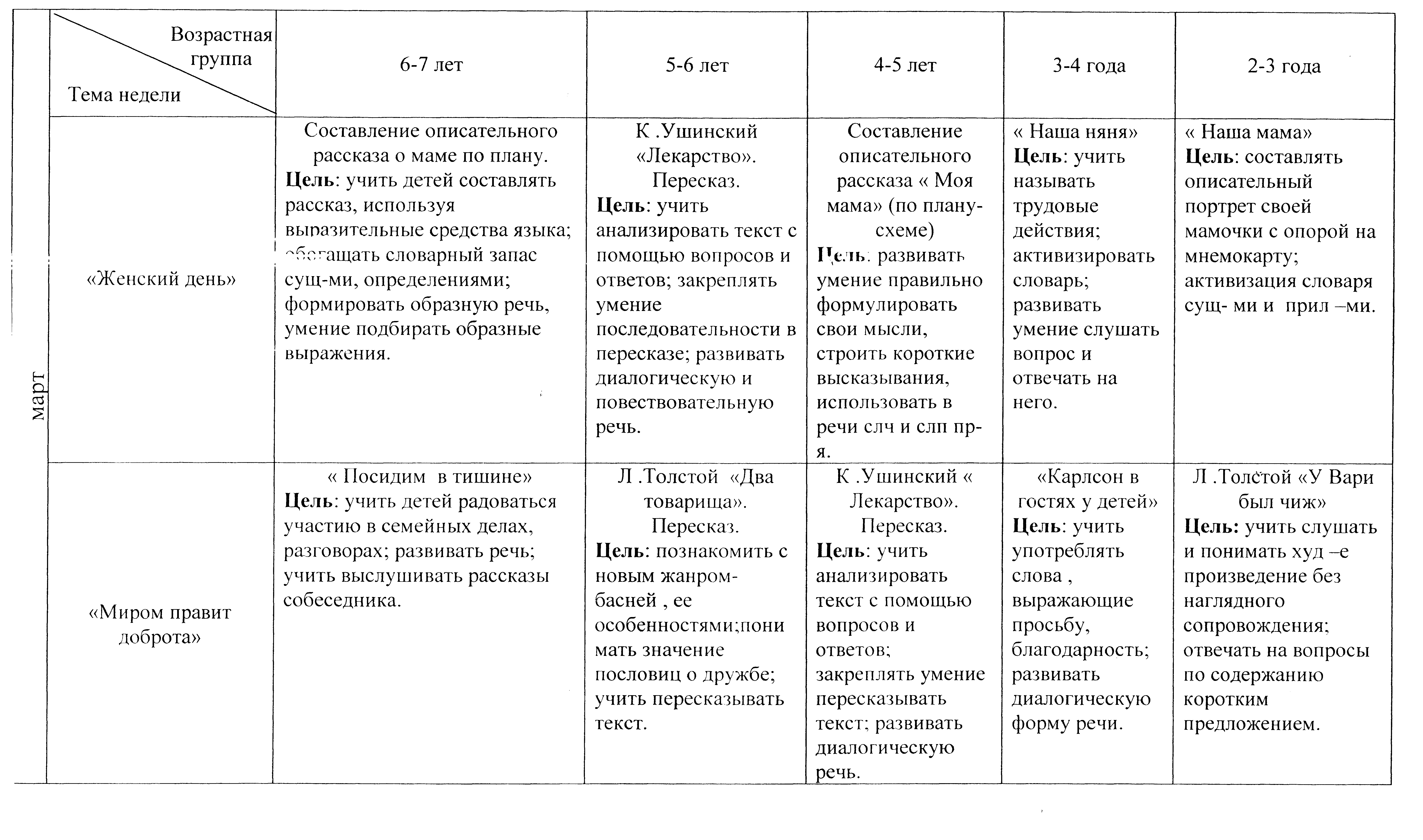 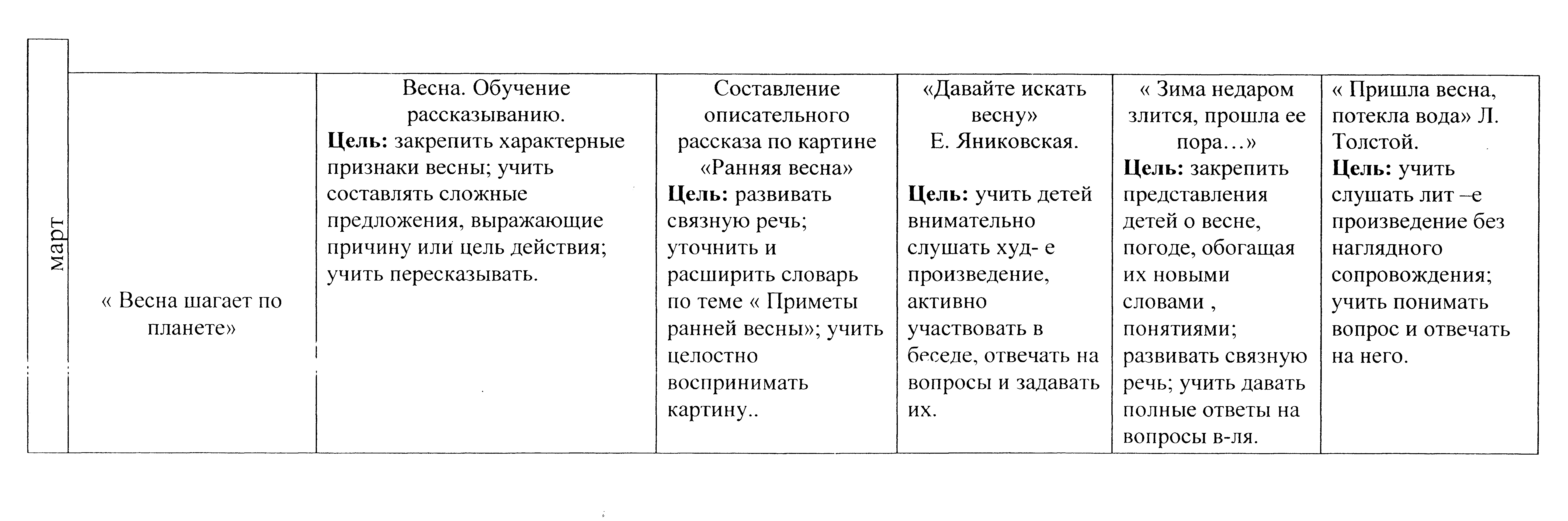 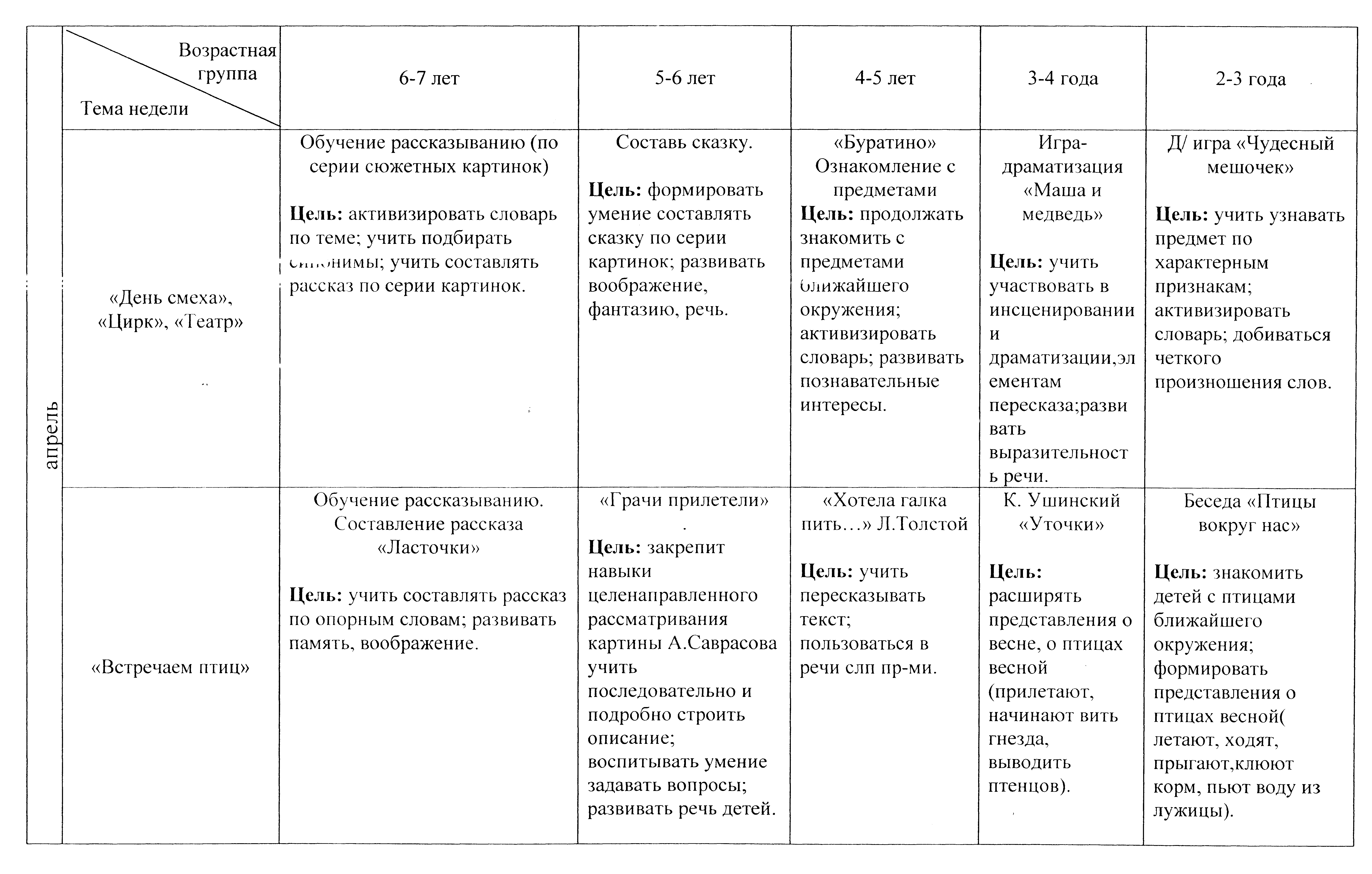 э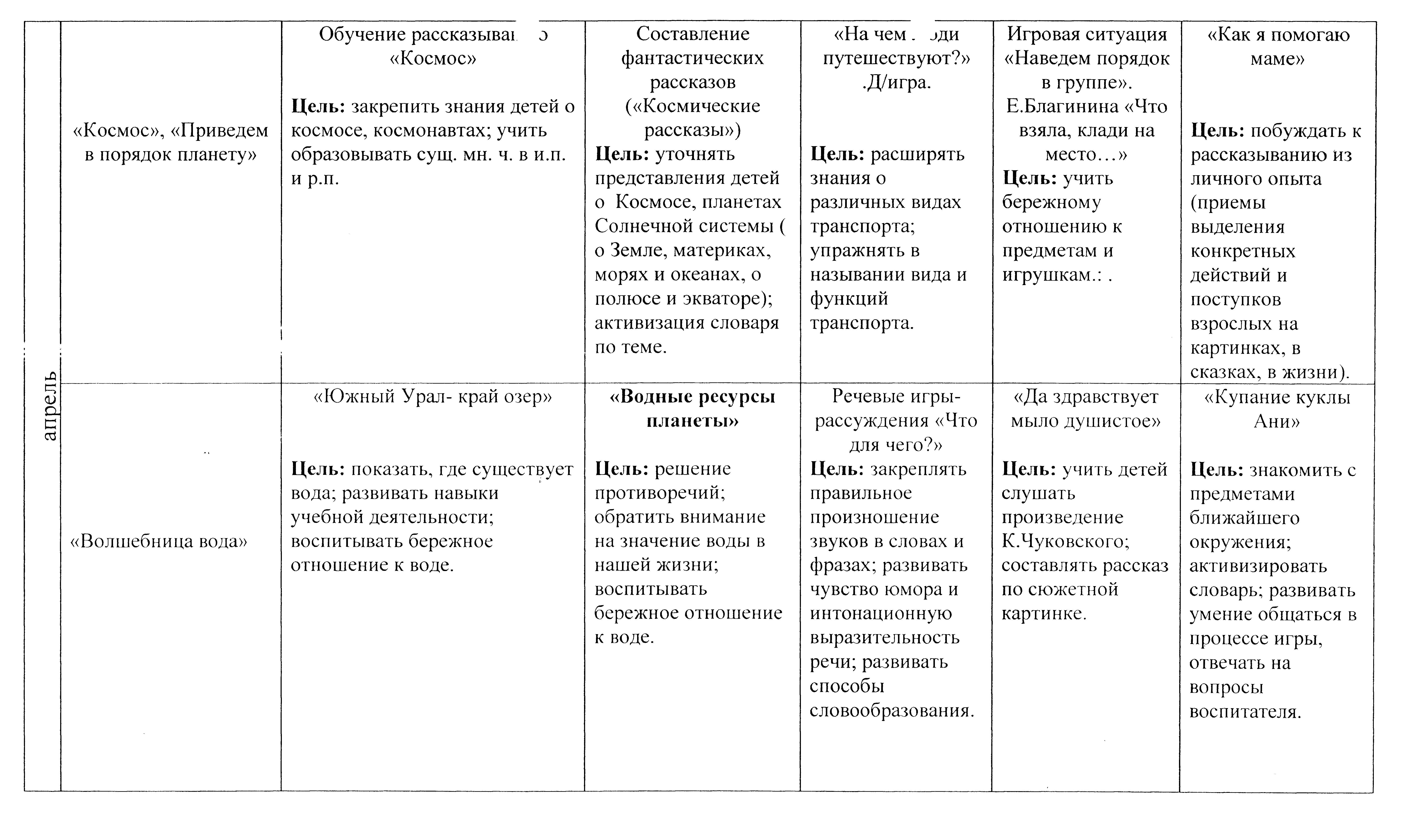 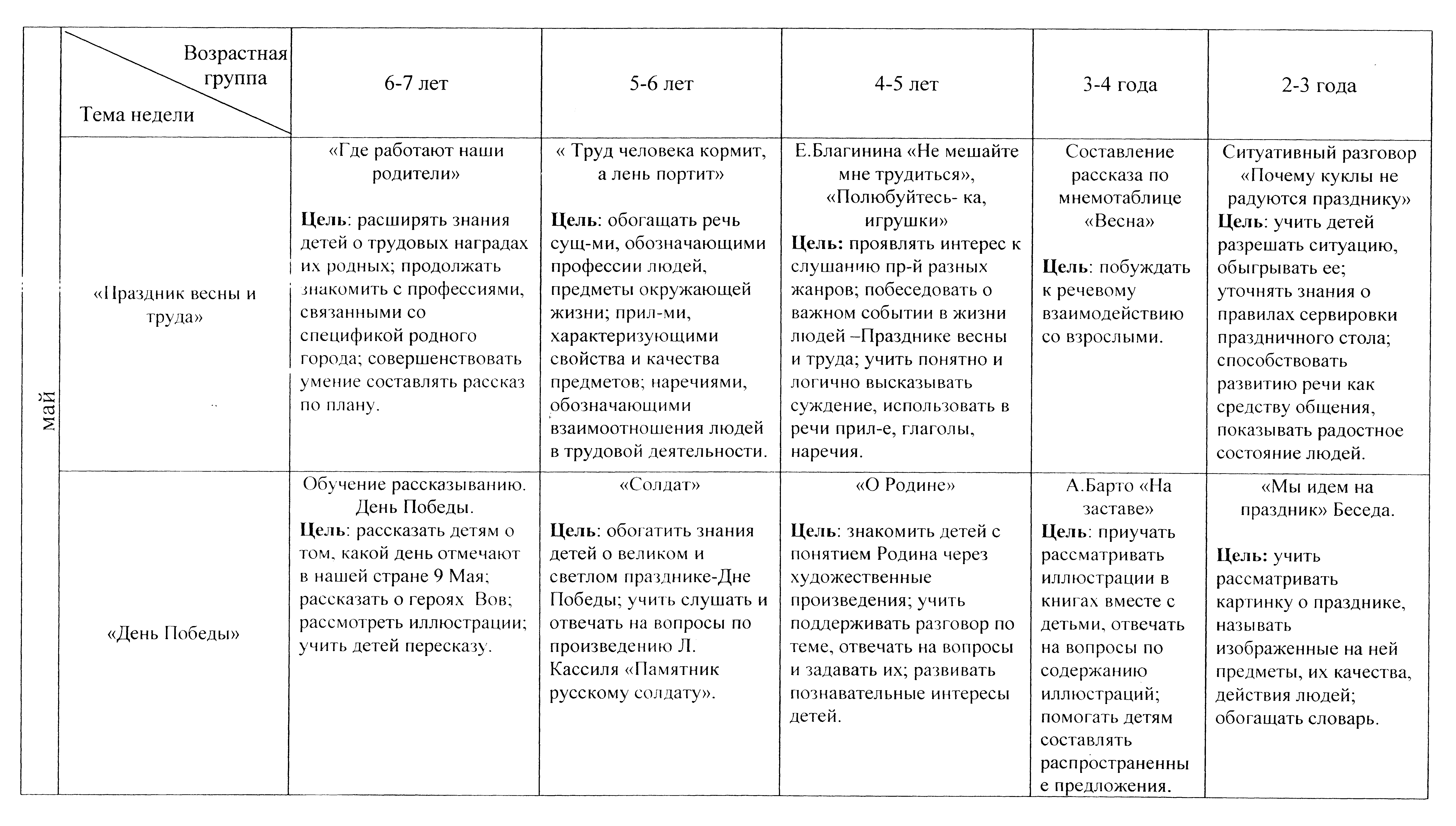 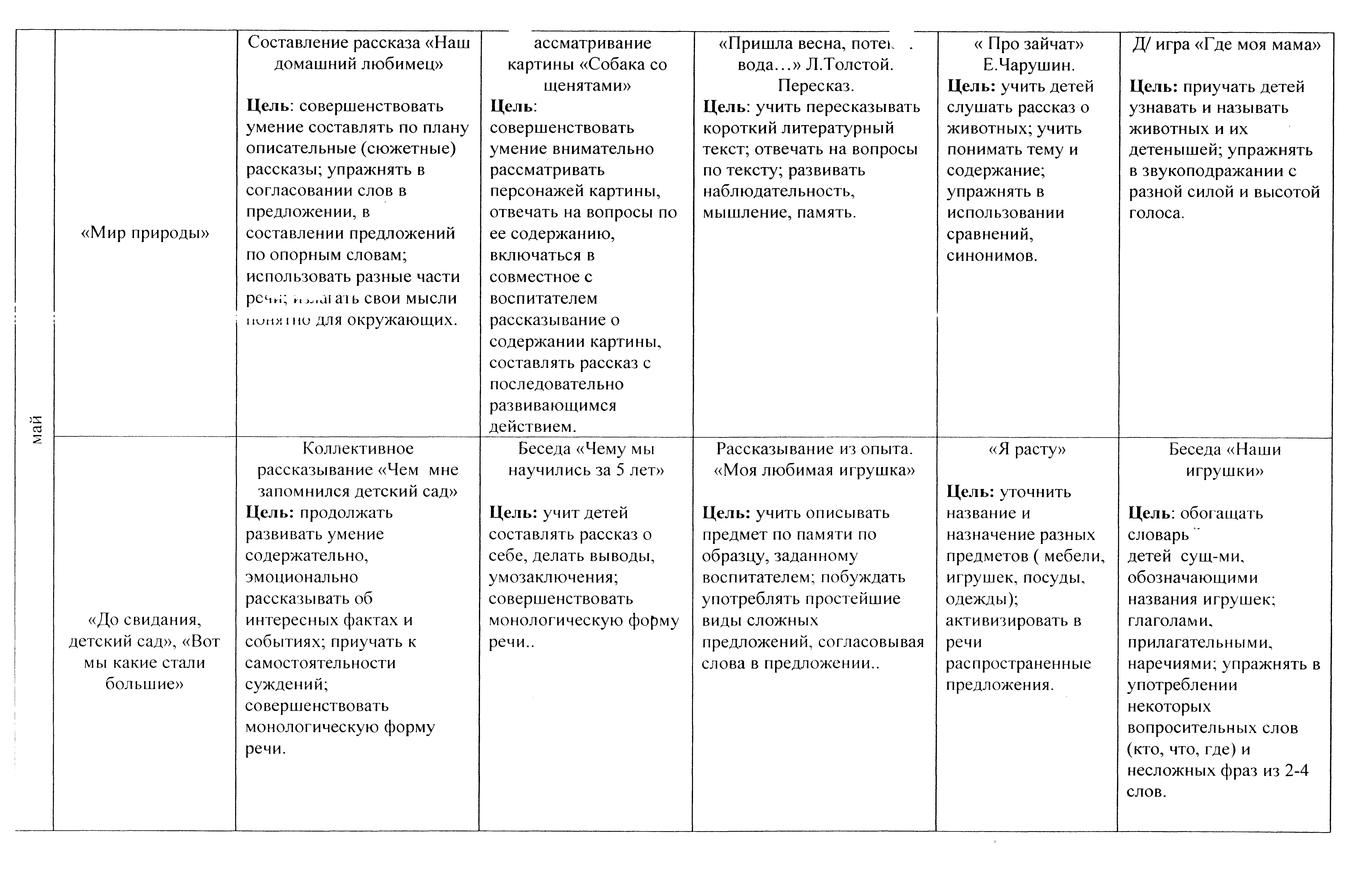 